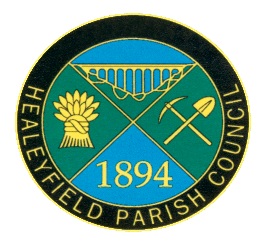 AGENDAOrdinary Meeting Thursday 22 October 2020 – 7:00pmApologies for AbsenceDeclarations of InterestPublic Participation – Via online request onlyConfirm Minutes Ordinary Meeting held on 24 September 2020 and any matter requiring an update onlyChairman’s ReportCounty Councillor ReportCorrespondenceFinance1) Accounts for Payment2) Account balances summary update3) Lloyds Bank MandatesClerk’s ReportPlanning ApplicationParish Paths and Woods ReviewParish Benches ReviewSecure Storage ReviewDrone Footage ReviewWaste BinsWinter TubsUpcoming Events ReviewRemembrance Sunday, Service and ParadeChristmas Tree ‘Switch on’NewslettersHorse & GroomCommunication to ResidentsRoad resurfacingDate of the next Ordinary Meeting That pursuant to the Public Bodies (Admission to Meetings) Act 1960 s.1(2) that the public be excluded for the remainder of the meeting whenever publicity would be prejudicial to the public interest by reason of the confidential nature of the business to be transacted or for other special reasons stated in the resolution and arising from the nature of that business or of the proceedings; and where such a resolution is passed.26. Confidential itemsOctober’s meeting has been re-arranged, online via Zoom, earlier than recorded due to unforeseen circumstances to Thursday 22nd September 2020 at 7:00pm.   If you wish to participate in or access the scheduled meeting, which as a member of the public you are welcome to do, please use the following access details:Topic: Healeyfield Parish Council-October 2020Time: Oct 22, 2020 07:00 PM LondonJoin Zoom Meetinghttps://us02web.zoom.us/j/88990574490?pwd=NEJ4MkF1TFBDWHViT2FvZDFkSnFHdz09Meeting ID: 889 9057 4490Passcode: 679722Dial by your location        +44 131 460 1196 United Kingdom        +44 203 051 2874 United Kingdom        +44 203 481 5237 United Kingdom        +44 203 481 5240 United Kingdom        +44 203 901 7895 United KingdomMeeting ID: 889 9057 4490Passcode: 679722If you have any difficulties please email contact@healeyfieldparishcouncil.co.uk Kind regardsLisa StandishParish Council Clerk Healeyfield Parish CouncilStay safe and well!